Автор сценария мероприятия Алсу КумироваСЦЕНАРИЙ ТЕМАТИЧЕСКОГО ПРАЗДНИКАКОНКУРС ХУДОЖЕСТВЕННОГО ЧТЕНИЯ«ОЧАРОВАНИЕ РОССИИ»СЦЕНАРИЙ ТЕМАТИЧЕСКОГО ПРАЗДНИКАКОНКУРС ХУДОЖЕСТВЕННОГО ЧТЕНИЯ«ОЧАРОВАНИЕ РОССИИ»Сценарный план проведенияконкурса художественного чтения«ОЧАРОВАНИЕ РОССИИ»Вступление – Фильм «Моя Россия» (Песня «У моей России…»)Хоровод с платками на фоне фильма «Моя Россия»Стихи «Россия… Россия… Раздолье… Равнина…»Стихи «Откуда начинается Россия…»Стихи С. Есенина «Спит ковыль…»Ведущий о теме проведения мероприятияВедущий представляет ЖюриВедущий - Лист жюри  /критерии оценки конкурса (баллы – максимальная оценка выступления – 5, 5, бонус – 3), один победитель, 1, 2, 3 место/Музыка – П.И. Чайковский «Времена года» Выступления учащихся с литературными произведениями и отрывками Ведущий предоставляет Жюри время для подведения итогов Презентация «Наша Страна – Россия». Музыка Жюри объявляет Итоги конкурса художественного чтения Заставка «Россия. Березы. Природа». Музыка Стихи А. Прокофьева «Нет на свете Родины милее…» Стихи «Я лечу над Россией…» Финал. Песня «Отчего в России березы шумят».ОФОРМЛЕНИЕ класса по теме – КРАСОТА ПРИРОДЫ РОССИИВступление. Фильм «Моя Россия». Песня «У моей России».ХОРОВОД с платками Россия…                 Россия…                                  Раздолье…                                                       Равнина Березы босые, седые осиныВсе дорого с детства.И все же не можешь никак наглядеться.За ясные зори, умытые росами, За русское поле с колосьями рослыми,За реки разливные в пламени синемТебя по-славянски назвали РОССИЯ.Откуда начинается Россия?
С Курил? С Камчатки? Или с Командор?
О чём грустят глаза её степные 
Над камышами всех её озёр?
Россия начинается с пристрастья
К труду, к терпенью, к правде, к доброте.
Вот в чём её звезда. Она прекрасна!
Она горит и светит в темноте.
Отсюда все дела её большие, Её неповторимая судьба.
И если ты причастен к ней, – Россия 
Не с гор берёт начало, а с тебя.Сергей ЕсенинСпит ковыль. Равнина дорогая,
И свинцовой свежести полынь.
Никакая родина другая
Не вольет мне в грудь мою теплынь.

Знать, у всех у нас такая участь,
И, пожалуй, всякого спроси -
Радуясь, свирепствуя и мучась,
Хорошо живется на Руси.

Свет луны, таинственный и длинный,
Плачут вербы, шепчут тополя.
Но никто под окрик журавлиный
Не разлюбит отчие поля.ВЕДУЩИЙ: Накануне Дня Конституции 12 декабря мы проводим наш             праздник. Тема нашего урока «Природа России». У каждого из нас ответ на вопрос: «С чего начинается Родина?»  может быть разный. Мы попытались ответить на него по-своему. Мы прочитаем для вас отрывки и произведения русских писателей о природе и постараемся показать всю красоту и очарование России. Вы нас оцените и скажете, у кого из нас получилось лучше, убедительнее.ВОПРОСЫ ВЕДУЩЕГО ДЕТЯМ:      1) «В чем ценность нашей необъятной Родины?     2) Почему мы должны оберегать природу нашей любимой Родины?ОТВЕТЫ ДЕТЕЙ.  Ведущий благодарит учащихся за ответы.Ведущийпредставляет членов жюри, разъясняет правила оценки конкурса чтецов.Жюри передается оценочный лист.КОНКУРСНАЯ ЧАСТЬМ. Пришвин "Времена годаРожь наливает (Калашникова Кристина)    Рожь наливает. Жара. По вечерам солнце косыми лучами ложится на рожь. Тогда каждая полоска ржи, как перина: это вышло оттого, что воде между полосками было хорошо стекать. Так на перинке со скатами рожь выходит лучше. В лучах заходящего солнца теперь каждая полоска-перина так пышна, так привлекательна, что самому на каждую хочется лечь и поспать.Дятел (Тарасов Иван)    Видел дятла: летел короткий (хвостик у него ведь маленький), насадив себе на клюв большую еловую шишку. Он сел на березу, где у него была мастерская для шелушения шишек. Пробежав вверх по стволу с шишкой на клюве до знакомого места, он увидел, что в развилине, где у него защемляются шишки, торчала отработанная и несброшенная шишка, и новую шишку ему некуда было девать. И нельзя было ему, нечем было сбросить старую: клюв был занят.    Тогда дятел, совсем как сделал бы в его положении человек, новую шишку зажал между грудью своей и деревом, а освобожденным клювом быстро выбросил старую шишку, потом новую поместил в свою мастерскую и заработал.    Такой он умный, всегда бодрый, оживленный и деловой.У старого пня (Асташкина Полина)    Пусто никогда не бывает в лесу, и если кажется пусто, то сам виноват.    Старые умершие деревья, их огромные старые пни окружаются в лесу полным покоем, сквозь ветви падают на их темноту горячие лучи, от теплого пня вокруг все согревается, все растет, движется, пень прорастает всякой зеленью, покрывается всякими цветами. На одном только светлом солнечном пятнышке на горячем месте расположились десять кузнечиков, две ящерицы, шесть больших мух, две жужелицы... Вокруг высокие папоротники собрались, как гости, редко ворвется к ним самое нежное дыхание где-то шумящего ветра, и вот в гостиной у старого пня один папоротник наклонился к другому, шепнет что-то, и тот шепнет третьему, и все гости обменяются мыслямиКонстантин Дмитриевич Ушинский Утренние лучи (Семенов Родион)    Выплыло на небо красное солнышко и стало рассылать повсюду свои золотые лучи - будить землю.     Первый луч полетел и попал на жаворонка. Встрепенулся жаворонок, выпорхнул из гнёздышка, поднялся высоко-высоко и запел свою серебряную песенку: "Ах, как хорошо в свежем утреннем воздухе! Как хорошо! Как привольно!"     Второй луч попал на зайчика. Передёрнул ушами зайчик и весело запрыгал по росистому лугу: побежал он добывать себе сочной травки на завтрак. Третий луч попал в курятник. Петух захлопал крыльями и запел: "Ку-ка-ре-ку!" Куры слетели с нашестей, закудахтали, стали разгребать сор и червяков искать.     Четвёртый луч попал в улей. Выползла пчёлка из восковой кельи, села на окошечко, расправила крылья и "зум-зум-зум!" - полетела собирать медок с душистых цветов.     Пятый луч попал в детскую на постельку к маленькому лентяю: режет ему прямо в глаза, а он повернулся на другой бок и опять заснул. М. ПришвинВетер и Солнце (Самарский Федор, Воробьев Иван)Однажды Солнце и сердитый северный Ветер затеяли спор о том, кто из них сильнее. Долго спорили они и, наконец, решились померяться силами над путешественником, который в это самое время ехал верхом по большой дороге. - Посмотри, - сказал Ветер, - как я налечу на него: мигом сорву с него плащ. Сказал, - и начал дуть, что было мочи. Но чем более старался Ветер, тем крепче закутывался путешественник в свой плащ: он ворчал на непогоду, но ехал всё дальше и дальше. Ветер сердился, свирепел, осыпал бедного путника дождем и снегом; проклиная Ветер, путешественник надел свой плащ в рукава и подвязался поясом. Тут уж Ветер и сам убедился, что ему плаща не сдернуть. Солнце, видя бессилие своего соперника, улыбнулось, выглянуло из-за облаков, обогрело, осушило землю, а вместе с тем и бедного полузамерзшего путешественника. Почувствовав теплоту солнечных лучей, он приободрился, благословил Солнце, сам снял свой плащ, свернул его и привязал к седлу. - Видишь ли, - сказало тогда кроткое Солнце сердитому Ветру, - лаской и добротой можно сделать гораздо более, чем гневом. Константин Георгиевич Паустовский Прощание с летом  (Деревякина Валерия, Квициани Милана, Архипов       Никита, Борисова Софья, Молодяков Егор, Репин Никита, Сачкова Полина, Комлев Владислав, Стрельников Семен, Трушина Александра)     Несколько дней лил, не переставая, холодный дождь. В саду шумел мокрый ветер. В четыре часа дня мы уже зажигали керосиновые лампы, и невольно казалось, что лето окончилось навсегда и земля уходит все дальше и дальше в глухие туманы, в неуютную темень и стужу.
Был конец ноября – самое грустное время в деревне. Кот спал весь День, свернувшись на старом кресле, и вздрагивал во сне, когда темная вода хлестала в окна.
    Дороги размыло. По реке несло желтоватую пену, похожую на сбитый белок. Последние птицы спрятались под стрехиЛучше всего было по вечерам. Мы затапливали печи. Шумел огонь, багровые отсветы дрожали на бревенчатых стенах и па старой гравюре – портрете художника Брюллова. Откинувшись в кресле, он смотрел на нас и, казалось, так же как и мы, отложив раскрытую книгу, думал о прочитанном и прислушивался к гудению дождя по тесовой крыше.Ярко горели лампы, и все пел и пел свою нехитрую песню медный самовар-инвалид. Как только его вносили в комнату, в ней сразу становилось уютно – может быть, оттого, что стекла запотевали и не было видно одинокой березовой ветки, день и ночь стучавшей в окно.
После чая мы садились у печки и читали. В такие вечера приятнее всего было читать очень длинные и трогательные романы Чарльза Диккенса или перелистывать тяжелые тома журналов «Нива» и «Живописное обозрение» за старые годы.
По ночам часто плакал во сне Фунтик – маленькая рыжая такса. Приходилось вставать и закутывать его теплой шерстяной тряпкой. Фунтик благодарил сквозь сон, осторожно лизал руку и, вздохнув, засыпал. Темнота шумела за стенами плеском дождя и ударами ветра, и страшно было подумать о тех, кого, может быть, застигла эта ненастная ночь в непроглядных лесах.
Однажды ночью я проснулся от странного ощущения. Мне показалось, что я оглох во сне. Я лежал с закрытыми глазами, долго прислушивался в наконец понял, что я не оглох, а попросту за стенами дома наступила необыкновенная тишина. Такую тишину называют «мертвой». Умер дождь, умер ветер, умер шумливый, беспокойный сад. Было только слышно, как посапывает во сне кот.
Я открыл глаза. Белый и ровный свет наполнял комнату. Я встал и подошел к окну – за Стеклами все было снежно и безмолвно. В туманном небе на головокружительной высоте стояла одинокая луна, и вокруг нее переливался желтоватый круг.
Когда же выпал первый снег? Я подошел к ходикам. Было так светло, что ясно чернели стрелки. Они показывали два часа.
Я уснул в полночь. Значит, за два часа так необыкновенно изменилась земля, за два коротких часа поля, леса и сады заворожила стужа.
Через окно я увидел, как большая серая птица села на ветку клена в саду. Ветка закачалась, с нее посыпался снег. Птица медленно поднялась и улетела, а снег все сыпался, как стеклянный дождь, падающий с елки. Потом снова все стихло.
Земля была нарядная, похожая на застенчивую невесту.
А утром все хрустело вокруг: подмерзшие дороги, листья на крыльце, черные стебли крапивы, торчавшие из-под снега.Трудно было оставаться дома в первый зимний день. Мы ушли на лесные озера.В лесах было торжественно, светло и тихо.
День как будто дремал. С пасмурного высокого неба изредка падали одинокие снежинки. Мы осторожно дышали на них, и они превращались в чистые капли воды, потом мутнели, смерзались и скатывались на землю, как бисер.
Мы бродили по лесам до сумерек, обошли знакомые места. Стаи снегирей сидели, нахохлившись, на засыпанных снегом рябинах.
Мы сорвали несколько гроздей схваченной морозом красной рябины – это была последняя память о лете, об осени.
У берегов маленького озера наросла стеклянная полоска льда. Лед был такой прозрачный, что даже вблизи его было трудно заметить. Я увидел в воде у берега стаю плотиц и бросил в них маленький камень. Камень упал на лед, зазвенел, плотицы, блеснув чешуей, метнулись в глубину, а на льду остался белый зернистый след от удара. Только поэтому мы и догадались, что у берега уже образовался слой льда. Мы обламывали руками отдельные льдинки. Они хрустели и оставляли на пальцах смешанный запах снега и брусники.Кое-где на полянах перелетали и жалобно попискивали птицы. Небо над головой было очень светлое, белое, а к горизонту оно густело, и цвет его напоминал свинец. Оттуда шли медленные снеговые тучи.
В лесах становилось все сумрачнее, все тише, и наконец, пошел густой снег. Он таял в черной воде озера, щекотал лицо, порошил серым дымом леса.
Зима начала хозяйничать над землей, но мы знали, что под рыхлым снегом, если разгрести его руками, еще можно найти свежие лесные цветы, знали, что в печах всегда будет трещать огонь, что с нами остались зимовать синицы, и зима показалась нам такой же прекрасной, как лето.М. ПришвинОсинкам холодно (Малыгина Елизавета)    В солнечный день осенью на опушке елового леса собрались молодые разноцветные осинки, густо одна к другой, как будто им там, в еловом лесу, стало холодно и они вышли погреться на опушку, как у нас в деревнях люди выходят на солнышко и сидят на завалинках.
Осенняя роска  (Жеребятников Антон)    Заосеняло. Мухи стучат в потолок. Воробьи табунятся. Грачи – на убранных полях. Сороки семьями пасутся на дорогах. Роски холодные, серые. Иная росинка в пазухе листа весь день просверкает.Ветреный день (Малов Антон)    Этот свежий ветер умеет нежно разговаривать с охотником, как сами охотники часто болтают между собой от избытка радостных ожиданий. Можно говорить и можно молчать: разговор и молчанье легкие у охотника. Бывает, охотник оживленно что-то рассказывает, но вдруг мелькнуло что-нибудь в воздухе, охотник посмотрел туда и потом: «А о чем я рассказывал?» Не вспомнилось, и – ничего: можно что-нибудь другое начать. Так и ветер охотничий осенью постоянно шепчет о чем-то и, не досказав одно, переходит к другому; вот донеслось бормотанье молодого тетерева и перестало, кричат журавли.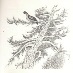 Листопад (Старостина Анастасия)    Вот из густых елок вышел под березу заяц и остановился, увидя большую поляну. Не посмел прямо идти на ту сторону и пошел кругом всей поляны от березки к березке. Вот он остановился, прислушался. Кто боится чего-то в лесу, то лучше не ходи, пока падают листья и шепчутся. Слушает заяц: все ему кажется, будто кто-то шепчется сзади и крадется. Можно, конечно, и трусливому зайцу набраться храбрости и не оглядываться, но тут бывает другое: ты не побоялся, не поддался обману падающих листьев, а как раз вот тут кто-то воспользовался и тебя сзади под шумок схватил в зубы.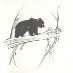 Осенние листики (Хрульков Матвей)    Перед самым восходом солнца на поляну ложится первый мороз. Притаиться, подождать у края, – что там только делается, на лесной поляне! В полумраке рассвета приходят невидимые лесные существа и потом начинают по всей поляне расстилать белые холсты. Первые же лучи солнца убирают холсты, и остается на белом зеленое место. Мало-помалу белое все исчезает, и только в тени деревьев и кочек долго еще сохраняются беленькие клинушки.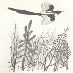     На голубом небе между золотыми деревьями не поймешь, что творится. Уносит ветер листы или стайками собрались мелкие птички и несутся в теплые далекие края.    Ветер – заботливый хозяин. За лето везде побывает, и у него даже в самых густых местах не остается ни одного незнакомого листика. А вот осень пришла – и заботливый хозяин убирает свой урожай.    Листья, падая, шепчутся, прощаясь навек. У них ведь так всегда: раз ты оторвался от родимого царства, то и прощайся, погиб.Деревья в лесу (Бахтова Софья)    Снежная пороша. В лесу очень тихо и так тепло, что только вот не тает. Деревья окружены снегом, ели повесили громадные тяжелые лапы, березы склонились и некоторые даже согнулись макушками до самой земли и стали кружевными арками. Так вот и у деревьев, как у людей: ни одна елка не склонится ни под какой тяжестью, разве что сломится, а береза чуть что – и склоняется. Ель царствует со своей верхней мутовкой, а береза плачет.    В лесной снежной тишине фигуры из снега стали так выразительны, что странно становится: «Отчего, думаешь, они ничего не скажут друг другу, разве только меня заметили и стесняются?» И когда полетел снег, то казалось, будто слышишь шепот снежинок, как разговор между странными фигурами.Беличья память (Шамонина Александра)    Думаю о белках понятно, если большой запас, ты помнишь о нем легко, но мы видим сейчас по следам, что вот здесь белка через снег пробилась в мох, достала спрятанные там с осени два ореха, тут же их съела, потом, отбежав десяток метров, опять нырнула, опять оставила в снегу скорлупу от двух-трех орехов и через несколько метров сделала третью полазку. Нельзя же предположить, что она чуяла орех через талый слой снега и обмерзлого льда. Значит, помнила с осени о двух орехах во мху в стольких-то сантиметрах от ели. Притом, помня, она могла не отмеривать сантиметры, а прямо на глаз с точностью определять: ныряла и доставала.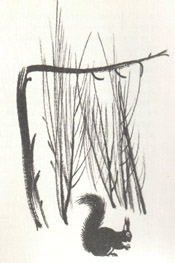 Снежки (Яновская Ксения)    Выпала пороша. На охоте начал снимать лесные фигуры. Веточка тончайшими своими пальчиками держала большой пышный ком. В полдень фигуры начали падать, сшибать одна другую: деревья играли в снежки. Один такой ком попал в зайца, он вскочил, дал след, и Трубач его подхватил.Рождение месяца (Кириенков Андрей)    Небо чистое. Восход роскошный в тишине. Мороз минус 12. Трубач по белой тропе гонит одним чутьем.    Весь день в лесу был золотой, а вечером заря горела в полнеба. Это была северная заря, вся малиново-блестящая, как в елочных игрушках, бывало, в бомбоньерках с выстрелом, особая прозрачная бумага, через которую посмотришь на свет, и все бывает окрашено в какой-нибудь вишневый цвет. Однако на живом небе было не одно только красное, посредине шла густо-синяя стрельчатая полоса, ложась на красном, как цеппелин, а по краям разные прослойки тончайших оттенков, дополнительных к основным цветам.    Полный рассвет зари продолжается какие-нибудь четверть часа. Молодой месяц стоял против красного на голубом, будто он увидел это в первый раз и удивился.Весенний мороз (Тюренкова Стефания)   Мороз и северная буря этой ночью ворвались в дело солнца и столько напутали: даже голубые фиалки были покрыты кристаллами снега и ломались в руках, и казалось, даже солнцу этим утром было стыдно в таком сраме вставать.    Нелегко было все поправить, но солнце весной не может быть посрамлено, и уже в восьмом часу утра на придорожной луже, открытой солнечным лучам, поскакали наездники.Первые ручьи (Морозов Дмитрий)   Я услыхал легкий, с голубиным гульканьем взлет птицы и бросился к собаке проверить, – правда ли, что это прилетели вальдшнепы. Но Кента спокойно бегала. Я вернулся назад любоваться разливом и опять услышал на ходу тот же самый голубино-гулькающий звук. И еще и еще.    Наконец я догадался перестать двигаться, когда слышался этот звук. И мало-помалу звук стал непрерывным, и я понял, что где-то под снегом так поет самый маленький ручеек. Мне так это понравилось, что я пошел, прислушиваясь к другим ручьям, с удивлением отличая по голосу их разные существа.Весенний переворот (Старикова Алена)       Днем на небе были на одной высоте «кошачьи хвосты», на другой – плыл огромный неисчислимый флот кучевых облаков. Мы не могли узнать, что наступает и что проходит: циклон или антициклон.       Вот теперь вечером все и сказалось: именно в этот вечер совершился долгожданный переворот, переход от неодетой весны к зеленеющей весне.К. Ушинский (Самарский Федор)       Наше Отечество, наша Родина - матушка-Россия. Отечеством зовем Россию потому, что в ней жили испокон веку отцы и деды каши. Родиной мы зовем потому, что в ней мы родились, в ней говорят родным языком и все в ней для нас родное; матерью - потому, что она вскормила нас своим хлебом, вспоила своими водами, выучила своему языку, как мать защищает и бережет от всяких врагов».Виталий Бианки "Тундра" (Шакирова Александра, Стопкина Вероника)     Ледовитый океан окружает с севера всю нашу Родину. На его островах и по всему берегу – тундра: ровное, глубоко промёрзшее болото. Леса там нет: ведь не назовёшь лесом берёзки ростом ниже травы.    Великое множество птиц живёт в Северном Ледовитом океане. Летом они собираются на торчащих из воды скалах: где же больше и выводить им детей?    Скопища птиц на скалах называют «птичьими базарами». Тут и вправду, как на базаре: шум, гам, давка, драка. Но худо ли, хорошо ли – тут уживаются всё-таки рядом чистики, разные чайки, тупики, гагарки, кайры. А вот беда, если покажется вблизи быстрый и вёрткий поморник – фомка-разбойник. Чайки ловят рыбёшку для своих птенцов, а фомка-разбойник нападает на чаек и отбирает у них добычу.    Летом в тундре не заходит солнце, и большая белая полярная сова принуждена охотиться при ярком свете.    Придёт зима – и улетят из замёрзшей тундры птицы. Только полярные куры – белые и тундровые куропатки – умудряются находить себе пропитание даже при глубоком снеге.ВЕДУЩИЙ предоставляет время жюри для подведения итогов Конкурса.ПРЕЗЕНТАЦИЯ «Природа России» (Автор Хрулькова С.А.)РЕЗУЛЬТАТЫ конкурса.А. ПрокофьевНет на свете родины милее,
Где других лазурней небеса,
Солнце ярче, звёзды всех светлее, 
Где отрадны рощи и леса;Где в реках стремительные воды.
Голубеют, словно бирюза,
Где, когда настанет непогода, 
Весь народ выходит, как гроза!Нет на свете Родины дороже.
Надо всем нам делать для неё,
Чтобы день, который нами прожит,
Каждым часом радовал её.Всюду все в её раздольях – наше.
Отдадим ей думы и  дела.
И кругом садами опояшем, 
Чтобы вечно Родина цвела!Я лечу над Россией, словно в сказочном сне,
И дубы вековые машут крыльями мне.
Как весны позывные слышу крик журавлей,
Я лечу над Россией, над Россией моей.
Купола золотые, тополей седина,
О, Россия, Россия, Ты такая одна.ЗАСТАВКА.  Песня «Отчего так в России березы шумят»